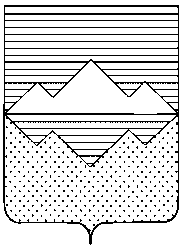 АДМИНИСТРАЦИЯСАТКИНСКОГО МУНИЦИПАЛЬНОГО РАЙОНАЧЕЛЯБИНСКОЙ ОБЛАСТИПОСТАНОВЛЕНИЕОт «      » __________ 2018 года № _______г. СаткаО внесении изменений в некоторые нормативные акты Администрации Саткинского муниципального района В соответствии с Федеральным законом от 07.03.2018 № 56-ФЗ «О внесении изменений в отдельные законодательные акты Российской Федерации в связи с принятием Федерального закона «О внесении изменений в отдельные законодательные акты Российской Федерации в части учета и совершенствования предоставления мер социальной поддержки исходя из обязанности соблюдения адресности и применения критериев нуждаемости», ПОСТАНОВЛЯЮ:1. Внести в Порядок выплаты пенсии за выслугу лет лицам, замещавшим должности муниципальной службы, утвержденный постановлением Администрации Саткинского муниципального района от 11.04.2016 № 265 изменение, дополнив его разделом V следующего содержания:          «V. Обеспечение размещения информации о предоставлении дополнительных мер социальной поддержки гражданам 19. Информация о предоставлении дополнительных мер социальной поддержки граждан, установленных настоящим Постановлением, размещается в Единой государственной информационной системе социального обеспечения. Размещение и получение указанной информации в Единой государственной информационной системе социального обеспечения осуществляются в соответствии с Федеральным законом «О государственной социальной помощи».2. Внести в Порядок оказания мер социальной поддержки гражданам, которым присвоено звание «Почетный гражданин Саткинского муниципального района», утвержденный постановлением Администрации Саткинского муниципального района от  12.12.2014 № 1689 изменение, дополнив его разделом V следующего содержания:          «V. Обеспечение размещения информации о предоставлении дополнительных мер социальной поддержки гражданам 23. Информация о предоставлении дополнительных мер социальной поддержки граждан, установленных настоящим Постановлением, размещается в Единой государственной информационной системе социального обеспечения. Размещение и получение указанной информации в Единой государственной информационной системе социального обеспечения осуществляются в соответствии с Федеральным законом «О государственной социальной помощи».3. Внести в Порядок выплаты денежной выплаты на услуги по погребению «Почетного гражданина Саткинского муниципального района», утвержденный постановлением Администрации Саткинского муниципального района от 17.08.2015 № 494 изменение, дополнив его разделом  V следующего содержания:          «V. Обеспечение размещения информации о предоставлении дополнительных мер социальной поддержки гражданам 15. Информация о предоставлении дополнительных мер социальной поддержки граждан, установленных настоящим Постановлением, размещается в Единой государственной информационной системе социального обеспечения. Размещение и получение указанной информации в Единой государственной информационной системе социального обеспечения осуществляются в соответствии с Федеральным законом «О государственной социальной помощи».4. Внести в Порядок оказания мер социальной поддержки гражданам, которым присвоено звание «Почетный гражданин Саткинского городского поселения», утвержденный постановлением Администрации Саткинского муниципального района от  24.05.2016 № 356 изменение, дополнив его разделом V следующего содержания:           «V. Обеспечение размещения информации о предоставлении дополнительных мер социальной поддержки гражданам21. Информация о предоставлении дополнительных мер социальной поддержки граждан, установленных настоящим Постановлением, размещается в Единой государственной информационной системе социального обеспечения. Размещение и получение указанной информации в Единой государственной информационной системе социального обеспечения осуществляются в соответствии с Федеральным законом «О государственной социальной помощи».5. Внести в Порядок выплаты денежной выплаты на услуги по погребению  «Почетного гражданина Саткинского городского поселения», утвержденный постановлением Администрации Саткинского муниципального района от  24.05.2016 № 356 изменение, дополнив его разделом V следующего содержания:          «V. Обеспечение размещения информации о предоставлении дополнительных мер социальной поддержки гражданам15. Информация о предоставлении дополнительных мер социальной поддержки граждан, установленных настоящим Постановлением, размещается в Единой государственной информационной системе социального обеспечения. Размещение и получение указанной информации в Единой государственной информационной системе социального обеспечения осуществляются в соответствии с Федеральным законом «О государственной социальной помощи».6. Внести в Порядок выплаты доплат к страховой пенсии по старости (инвалидности),  утвержденный постановлением Администрации Саткинского муниципального района от  09.08.2017 № 560 изменение, дополнив его разделом V следующего содержания:           «V. Обеспечение размещения информации о предоставлении дополнительных мер социальной поддержки гражданам17. Информация о предоставлении дополнительных мер социальной поддержки граждан, установленных настоящим Постановлением, размещается в Единой государственной информационной системе социального обеспечения. Размещение и получение указанной информации в Единой государственной информационной системе социального обеспечения осуществляются в соответствии с Федеральным законом «О государственной социальной помощи».7. Отделу организационной и контрольной работы Управления делами и организационной работы Администрации Саткинского муниципального района (Корочкина Н.П.) опубликовать настоящее постановление в газете «Саткинский рабочий» и разместить на официальном сайте Администрации Саткинского муниципального района.8.  Организацию выполнения настоящего постановления возложить на начальника Управления социальной защиты населения администрации Саткинского муниципального района Харитонову Н.В.9. Контроль за реализацией настоящего постановления возложить на заместителя Главы Саткинского муниципального района по социальным вопросам Савостову М.Н.10. Настоящее распоряжение вступает в силу с момента подписания.Глава Саткинского муниципального района                                                     А.А. Глазков                                                                                  СОГЛАСОВАНО:Заместитель Главы по социальным вопросам					             		                  	   М.Н. СавостоваНачальник Юридического отдела                                                                                Л.В. ГрецоваНачальник Отдела организационнойи контрольной работы                                                                                              Н.П. КорочкинаНачальник Управления социальнойзащиты населения							                         Н.В. ХаритоноваРассылка: в дело, Юридический отдел Администрации Саткинского муниципального района, Управление социальной защиты населения.Исполнитель: Е.В. Немовател: 8(35161) 4-06-58